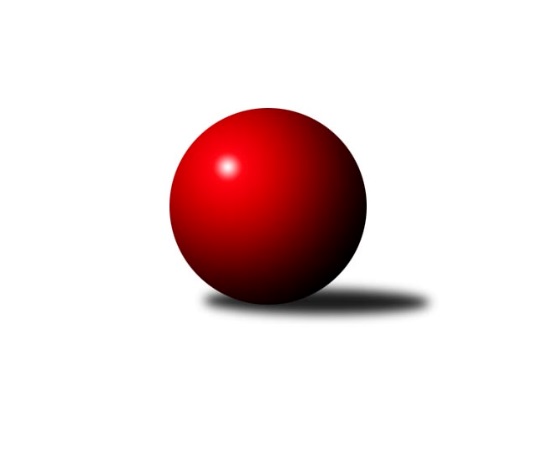 Č.20Ročník 2022/2023	12.3.2023Nejlepšího výkonu v tomto kole: 2728 dosáhlo družstvo: TJ RudnáMistrovství Prahy 1 2022/2023Výsledky 20. kolaSouhrnný přehled výsledků:SK Meteor C	- KK Velké Popovice	6:2	2459:2409	8.0:4.0	7.3.TJ Kobylisy B	- KK Slavoj C	6:2	2356:2352	7.0:5.0	7.3.KK Slavia Praha	- SC Olympia Radotín	6:2	2466:2395	8.0:4.0	7.3.TJ Rudná	- KK Konstruktiva C	8:0	2728:2511	11.0:1.0	8.3.SK Žižkov B	- SK Uhelné sklady	6:2	2560:2492	8.0:4.0	8.3.VSK ČVUT 	- SK Žižkov C	3:5	2560:2565	7.0:5.0	9.3.TJ Kobylisy A	- TJ Radlice B		dohrávka		17.4.Tabulka družstev:	1.	KK Slavoj C	20	16	1	3	114.0 : 46.0 	155.0 : 85.0 	 2563	33	2.	TJ Rudná	20	14	1	5	110.5 : 49.5 	155.0 : 85.0 	 2549	29	3.	KK Konstruktiva C	20	11	3	6	83.5 : 76.5 	128.5 : 111.5 	 2467	25	4.	KK Slavia Praha	20	10	1	9	85.0 : 75.0 	124.0 : 116.0 	 2462	21	5.	SC Olympia Radotín	20	9	2	9	79.5 : 80.5 	122.5 : 117.5 	 2489	20	6.	VSK ČVUT	20	9	2	9	78.0 : 82.0 	118.5 : 121.5 	 2425	20	7.	TJ Kobylisy A	18	9	1	8	75.0 : 69.0 	106.0 : 110.0 	 2430	19	8.	TJ Kobylisy B	20	9	1	10	81.5 : 78.5 	126.0 : 114.0 	 2447	19	9.	SK Žižkov C	19	9	0	10	75.5 : 76.5 	103.0 : 125.0 	 2406	18	10.	SK Žižkov B	20	9	0	11	74.5 : 85.5 	120.5 : 119.5 	 2481	18	11.	SK Meteor C	20	9	0	11	71.5 : 88.5 	106.0 : 134.0 	 2336	18	12.	SK Uhelné sklady	20	7	2	11	73.0 : 87.0 	114.0 : 126.0 	 2443	16	13.	TJ Radlice B	19	5	1	13	48.0 : 104.0 	81.5 : 146.5 	 2385	11	14.	KK Velké Popovice	20	3	3	14	54.5 : 105.5 	95.5 : 144.5 	 2341	9Podrobné výsledky kola:	 SK Meteor C	2459	6:2	2409	KK Velké Popovice	Jindra Pokorná	 	 242 	 197 		439 	 1:1 	 428 	 	210 	 218		Ladislav Musil	Josef Tesař	 	 214 	 226 		440 	 2:0 	 402 	 	194 	 208		Jaruška Havrdová	Josef Kučera	 	 196 	 189 		385 	 1:1 	 379 	 	181 	 198		Bedřich Švec	Přemysl Šámal	 	 216 	 202 		418 	 2:0 	 379 	 	196 	 183		Petr Kapal	Jan Petráček	 	 211 	 178 		389 	 1:1 	 415 	 	194 	 221		Martin Kučerka	Josef Jurášek	 	 194 	 194 		388 	 1:1 	 406 	 	217 	 189		Tomáš Jícharozhodčí:  Vedoucí družstevNejlepší výkon utkání: 440 - Josef Tesař	 TJ Kobylisy B	2356	6:2	2352	KK Slavoj C	Pavel Moravec	 	 204 	 200 		404 	 1:1 	 398 	 	196 	 202		Jiří Kašpar	Petr Moravec	 	 193 	 187 		380 	 1:1 	 406 	 	184 	 222		Viktor Jungbauer	Robert Kratochvíl	 	 217 	 187 		404 	 2:0 	 387 	 	202 	 185		Anton Stašák	Jan Nowak	 	 180 	 184 		364 	 0:2 	 410 	 	214 	 196		Jan Bürger	Josef Mach	 	 208 	 201 		409 	 2:0 	 358 	 	196 	 162		Miroslav Bubeník	Michal Matyska	 	 211 	 184 		395 	 1:1 	 393 	 	185 	 208		Petr Pravlovskýrozhodčí:  Vedoucí družstevNejlepší výkon utkání: 410 - Jan Bürger	 KK Slavia Praha	2466	6:2	2395	SC Olympia Radotín	Karel Vaňata	 	 193 	 193 		386 	 1:1 	 393 	 	220 	 173		Martin Pondělíček	Aleš Jungmann	 	 195 	 234 		429 	 1:1 	 398 	 	209 	 189		Vladimír Zdražil	Zdeněk Novák	 	 199 	 192 		391 	 1:1 	 386 	 	205 	 181		Pavel Dvořák	Jan Václavík	 	 188 	 211 		399 	 2:0 	 377 	 	180 	 197		Vojtěch Zlatník	Tomáš Jiránek	 	 213 	 209 		422 	 1:1 	 441 	 	207 	 234		Jiří Ujhelyi	Filip Knap	 	 230 	 209 		439 	 2:0 	 400 	 	207 	 193		Petr Dvořákrozhodčí:  Vedoucí družstevNejlepší výkon utkání: 441 - Jiří Ujhelyi	 TJ Rudná	2728	8:0	2511	KK Konstruktiva C	Pavel Kasal	 	 259 	 232 		491 	 2:0 	 425 	 	207 	 218		Petr Barchánek	Miluše Kohoutová	 	 219 	 219 		438 	 2:0 	 419 	 	215 	 204		Karel Hybš	Pavel Strnad	 	 236 	 213 		449 	 2:0 	 397 	 	192 	 205		Miroslav Klement	Ludmila Erbanová	 	 246 	 215 		461 	 1:1 	 438 	 	208 	 230		Tomáš Eštók	Jiří Spěváček	 	 225 	 227 		452 	 2:0 	 428 	 	210 	 218		Ivan Harašta	Jan Rokos	 	 211 	 226 		437 	 2:0 	 404 	 	190 	 214		Samuel Fujkorozhodčí:  Vedoucí družstevNejlepší výkon utkání: 491 - Pavel Kasal	 SK Žižkov B	2560	6:2	2492	SK Uhelné sklady	Josef Gebr	 	 195 	 193 		388 	 0:2 	 414 	 	202 	 212		Antonín Knobloch	Jan Neckář ml.	 	 187 	 208 		395 	 1:1 	 424 	 	229 	 195		Miroslav Míchal	Anna Sailerová	 	 231 	 213 		444 	 1:1 	 432 	 	213 	 219		Miloslav Dušek	Irini Sedláčková	 	 230 	 232 		462 	 2:0 	 404 	 	214 	 190		Tomáš Dvořák	Jan Neckář	 	 218 	 235 		453 	 2:0 	 420 	 	211 	 209		Zbyněk Sedlák	Martin Lukáš	 	 215 	 203 		418 	 2:0 	 398 	 	205 	 193		Martin Novákrozhodčí: Vedoucí družstevNejlepší výkon utkání: 462 - Irini Sedláčková	 VSK ČVUT 	2560	3:5	2565	SK Žižkov C	Adam Vejvoda	 	 226 	 234 		460 	 2:0 	 392 	 	179 	 213		Miloslava Žďárková	Jiří Škoda	 	 231 	 205 		436 	 1:1 	 422 	 	203 	 219		Adam Vaněček	Milan Vejvoda	 	 235 	 214 		449 	 1:1 	 454 	 	230 	 224		Tomáš Kazimour	Pavel Jahelka	 	 218 	 211 		429 	 2:0 	 389 	 	193 	 196		Tomáš Herman	Tomáš Rejpal	 	 179 	 179 		358 	 0:2 	 477 	 	240 	 237		Tomáš Pokorný	Jan Knyttl	 	 198 	 230 		428 	 1:1 	 431 	 	190 	 241		Pavel Váňarozhodčí: Vedoucí družstevNejlepší výkon utkání: 477 - Tomáš PokornýPořadí jednotlivců:	jméno hráče	družstvo	celkem	plné	dorážka	chyby	poměr kuž.	Maximum	1.	Ludmila Erbanová 	TJ Rudná	448.36	307.7	140.6	4.2	7/9	(489)	2.	Lukáš Lehner 	TJ Radlice B	446.17	298.3	147.9	3.2	8/9	(492)	3.	Pavel Červinka 	TJ Kobylisy A	442.47	296.0	146.5	3.5	9/9	(484)	4.	Vladimír Zdražil 	SC Olympia Radotín	442.37	300.8	141.6	6.2	9/9	(498)	5.	Robert Asimus 	SC Olympia Radotín	441.74	300.7	141.0	3.2	8/9	(482)	6.	Jan Kamín 	TJ Radlice B	440.26	302.3	137.9	5.1	9/9	(483)	7.	Viktor Jungbauer 	KK Slavoj C	437.18	299.0	138.2	5.5	8/8	(517)	8.	Jan Bürger 	KK Slavoj C	435.13	298.9	136.3	4.2	7/8	(481)	9.	Stanislav Březina 	KK Slavoj C	432.69	293.9	138.8	2.8	8/8	(475)	10.	Michal Matyska 	TJ Kobylisy B	431.31	301.9	129.4	7.4	8/8	(496)	11.	Jan Neckář 	SK Žižkov B	428.90	299.1	129.8	6.0	6/8	(494)	12.	Miluše Kohoutová 	TJ Rudná	427.89	292.8	135.1	3.8	9/9	(465)	13.	Jan Nowak 	TJ Kobylisy B	427.77	294.8	133.0	7.7	7/8	(497)	14.	Filip Knap 	KK Slavia Praha	426.26	286.6	139.7	5.3	8/8	(466)	15.	Petr Pravlovský 	KK Slavoj C	426.19	287.3	138.9	6.2	6/8	(478)	16.	Miloslav Všetečka 	SK Žižkov B	425.29	288.4	136.8	6.1	7/8	(498)	17.	Adam Vejvoda 	VSK ČVUT 	424.77	291.0	133.8	6.3	8/8	(478)	18.	Stanislav Vesecký 	KK Konstruktiva C	424.36	290.6	133.8	8.4	6/9	(472)	19.	Anton Stašák 	KK Slavoj C	423.47	287.2	136.3	4.8	7/8	(481)	20.	Martin Novák 	SK Uhelné sklady	423.19	291.9	131.3	6.1	9/9	(461)	21.	Pavel Moravec 	TJ Kobylisy B	422.13	292.9	129.2	6.7	7/8	(467)	22.	Hana Kovářová 	KK Konstruktiva C	421.85	295.5	126.4	7.1	6/9	(480)	23.	Jan Knyttl 	VSK ČVUT 	421.82	291.2	130.6	6.9	8/8	(480)	24.	Pavel Strnad 	TJ Rudná	421.22	303.6	117.6	8.1	9/9	(483)	25.	Pavel Váňa 	SK Žižkov C	421.14	290.3	130.8	6.3	8/8	(462)	26.	Petr Barchánek 	KK Konstruktiva C	420.93	286.6	134.3	5.3	8/9	(496)	27.	Jiří Kašpar 	KK Slavoj C	420.78	287.5	133.3	6.3	7/8	(469)	28.	Pavel Jahelka 	VSK ČVUT 	419.35	290.1	129.3	5.9	8/8	(487)	29.	Aleš Jungmann 	KK Slavia Praha	418.36	289.7	128.7	5.5	8/8	(446)	30.	Tomáš Dvořák 	SK Uhelné sklady	418.13	288.8	129.4	6.5	7/9	(476)	31.	Jaromír Bok 	TJ Rudná	417.79	287.9	129.9	8.2	9/9	(455)	32.	Martin Pondělíček 	SC Olympia Radotín	415.89	288.9	127.0	6.7	8/9	(472)	33.	Ladislav Musil 	KK Velké Popovice	415.85	288.8	127.0	5.5	7/8	(466)	34.	Karel Mašek 	TJ Kobylisy A	414.70	286.3	128.4	6.0	7/9	(465)	35.	Karel Vaňata 	KK Slavia Praha	413.76	287.3	126.5	7.5	8/8	(455)	36.	Milan Vejvoda 	VSK ČVUT 	412.99	287.8	125.2	7.6	7/8	(471)	37.	Irini Sedláčková 	SK Žižkov B	412.64	290.4	122.2	7.0	8/8	(462)	38.	Jiří Spěváček 	TJ Rudná	412.00	284.6	127.4	7.1	6/9	(463)	39.	Jan Rokos 	TJ Rudná	411.40	293.0	118.4	8.0	9/9	(475)	40.	Anna Sailerová 	SK Žižkov B	411.00	293.3	117.7	7.0	6/8	(477)	41.	Jan Neckář  ml.	SK Žižkov B	410.85	282.4	128.5	7.4	8/8	(451)	42.	Jan Hloušek 	SK Uhelné sklady	409.83	289.7	120.1	7.8	7/9	(439)	43.	Samuel Fujko 	KK Konstruktiva C	408.93	290.5	118.4	10.2	9/9	(450)	44.	Jiří Mrzílek 	KK Velké Popovice	408.86	290.6	118.3	7.2	6/8	(456)	45.	Ivan Harašta 	KK Konstruktiva C	408.13	285.9	122.3	8.0	8/9	(468)	46.	Martin Kučerka 	KK Velké Popovice	406.95	286.8	120.1	8.7	6/8	(433)	47.	Zdeněk Novák 	KK Slavia Praha	406.91	286.9	120.0	9.8	8/8	(430)	48.	Jan Václavík 	KK Slavia Praha	406.84	288.5	118.3	8.7	7/8	(440)	49.	Martin Lukáš 	SK Žižkov B	406.50	290.6	115.9	8.0	7/8	(463)	50.	Zbyněk Sedlák 	SK Uhelné sklady	404.97	288.5	116.5	8.9	9/9	(452)	51.	Zdeněk Barcal 	SK Meteor C	404.42	283.8	120.7	8.3	8/9	(473)	52.	Stanislava Sábová 	SK Žižkov C	404.14	277.6	126.5	6.7	7/8	(470)	53.	Lubomír Chudoba 	TJ Kobylisy A	404.13	280.9	123.2	8.7	8/9	(441)	54.	Jiří Piskáček 	VSK ČVUT 	403.30	278.9	124.4	8.9	7/8	(453)	55.	Josef Gebr 	SK Žižkov B	402.89	283.6	119.3	7.8	8/8	(457)	56.	Petr Moravec 	TJ Kobylisy B	402.00	283.5	118.5	10.5	7/8	(436)	57.	Pavel Dvořák 	SC Olympia Radotín	401.89	289.7	112.2	10.7	9/9	(496)	58.	Karel Hybš 	KK Konstruktiva C	401.69	282.7	119.0	7.9	7/9	(452)	59.	Robert Kratochvíl 	TJ Kobylisy B	400.43	284.6	115.8	8.9	7/8	(449)	60.	Karel Sedláček 	TJ Kobylisy A	400.10	277.5	122.6	8.8	7/9	(446)	61.	Přemysl Šámal 	SK Meteor C	399.24	285.6	113.7	9.5	7/9	(418)	62.	Tomáš Pokorný 	SK Žižkov C	399.19	285.8	113.4	9.3	7/8	(477)	63.	Petr Knap 	KK Slavia Praha	398.57	278.4	120.2	9.3	7/8	(472)	64.	Miroslav Klement 	KK Konstruktiva C	398.34	283.3	115.1	10.0	9/9	(456)	65.	Petr Dvořák 	SC Olympia Radotín	397.77	279.4	118.4	7.9	9/9	(486)	66.	Jiří Ujhelyi 	SC Olympia Radotín	397.57	282.2	115.3	11.0	8/9	(441)	67.	Antonín Knobloch 	SK Uhelné sklady	396.73	291.3	105.4	12.1	9/9	(422)	68.	Václav Bouchal 	TJ Kobylisy A	396.59	282.6	114.0	9.6	8/9	(434)	69.	Josef Tesař 	SK Meteor C	394.12	282.0	112.2	10.5	9/9	(457)	70.	Pavel Mezek 	TJ Kobylisy A	392.64	280.4	112.2	11.6	6/9	(423)	71.	Bohumil Bazika 	SK Uhelné sklady	392.51	279.5	113.0	11.3	9/9	(446)	72.	Josef Mach 	TJ Kobylisy B	392.20	285.4	106.8	12.1	8/8	(453)	73.	Jindra Pokorná 	SK Meteor C	390.60	285.3	105.3	11.6	6/9	(476)	74.	Jaruška Havrdová 	KK Velké Popovice	388.99	280.1	108.9	13.2	8/8	(430)	75.	Pavlína Kašparová 	TJ Radlice B	388.74	279.6	109.2	12.8	8/9	(439)	76.	Josef Jurášek 	SK Meteor C	388.63	278.1	110.5	9.9	7/9	(445)	77.	Radek Lehner 	TJ Radlice B	385.53	270.1	115.4	10.4	9/9	(443)	78.	Jan Petráček 	SK Meteor C	384.89	279.0	105.9	11.9	9/9	(446)	79.	Leoš Kofroň 	TJ Radlice B	384.38	267.7	116.7	11.6	9/9	(441)	80.	Bedřich Švec 	KK Velké Popovice	381.88	273.3	108.6	11.8	8/8	(432)	81.	Petr Kapal 	KK Velké Popovice	379.65	269.6	110.0	9.4	8/8	(426)	82.	Tomáš Herman 	SK Žižkov C	375.67	266.4	109.3	10.2	6/8	(435)	83.	Marek Lehner 	TJ Radlice B	371.48	265.7	105.8	10.8	8/9	(427)	84.	Josef Kučera 	SK Meteor C	361.04	255.8	105.2	15.0	6/9	(441)		Josef Pokorný 	SK Žižkov C	467.00	321.0	146.0	6.0	1/8	(494)		Pavel Kasal 	TJ Rudná	456.40	312.2	144.2	4.7	5/9	(491)		Zbyněk Lébl 	KK Konstruktiva C	454.00	297.0	157.0	4.0	1/9	(454)		Vojtěch Vojtíšek 	TJ Kobylisy A	454.00	305.0	149.0	6.0	1/9	(454)		Vladimír Dvořák 	SK Meteor C	449.00	294.0	155.0	5.0	1/9	(449)		Marek Dvořák 	TJ Rudná	447.67	298.2	149.4	3.9	3/9	(510)		Luboš Kocmich 	VSK ČVUT 	443.00	283.5	159.5	1.0	2/8	(462)		Hana Křemenová 	SK Žižkov C	443.00	284.0	159.0	4.0	1/8	(443)		Štěpán Fatka 	TJ Rudná	433.00	294.0	139.0	8.0	2/9	(446)		David Knoll 	VSK ČVUT 	431.67	300.7	131.0	7.2	3/8	(465)		Hana Zdražilová 	KK Slavoj C	431.00	304.0	127.0	6.5	1/8	(434)		Peter Koščo 	TJ Rudná	429.00	278.0	151.0	6.0	1/9	(429)		Jarmila Zimáková 	TJ Rudná	427.00	290.0	137.0	6.5	2/9	(430)		Tomáš Eštók 	KK Konstruktiva C	426.33	294.7	131.7	6.7	3/9	(438)		Miroslav Bubeník 	KK Slavoj C	425.57	298.5	127.0	8.9	5/8	(479)		Miroslav Míchal 	SK Uhelné sklady	424.00	300.0	124.0	8.0	1/9	(424)		Radek Pauk 	SC Olympia Radotín	420.00	294.0	126.0	8.0	1/9	(447)		Milan Mareš 	KK Slavia Praha	420.00	306.0	114.0	6.0	1/8	(420)		Daniel Kulhánek 	KK Slavoj C	420.00	307.0	113.0	6.0	1/8	(420)		Tomáš Kazimour 	SK Žižkov C	419.90	290.4	129.6	5.4	5/8	(471)		Bohumil Fojt 	SK Meteor C	418.00	298.0	120.0	9.0	1/9	(418)		Petra Vesecká 	KK Konstruktiva C	414.00	293.0	121.0	13.0	1/9	(414)		Jiří Váňa 	SK Žižkov C	414.00	301.0	113.0	12.0	1/8	(414)		Miloslav Dušek 	SK Uhelné sklady	413.22	283.6	129.7	5.0	3/9	(432)		Adam Vaněček 	SK Žižkov C	411.27	293.1	118.2	8.5	5/8	(483)		Martin Povolný 	SK Meteor C	409.00	282.0	127.0	7.0	2/9	(430)		Jaroslav Pýcha 	SK Žižkov C	404.44	287.9	116.6	7.4	3/8	(493)		Jiří Škoda 	VSK ČVUT 	402.50	278.5	124.0	7.7	3/8	(436)		Zuzana Edlmannová 	SK Meteor C	399.00	278.0	121.0	6.0	1/9	(399)		Tomáš Jícha 	KK Velké Popovice	397.00	278.7	118.3	7.8	4/8	(435)		Jitka Kudějová 	SK Uhelné sklady	395.00	291.0	104.0	14.0	1/9	(395)		Vojtěch Zlatník 	SC Olympia Radotín	393.65	278.8	114.9	8.7	4/9	(469)		Tomáš Vinš 	KK Velké Popovice	393.00	272.0	121.0	6.0	1/8	(393)		Ivana Vlková 	SK Meteor C	391.56	280.8	110.8	9.6	4/9	(421)		Dana Školová 	SK Uhelné sklady	391.33	286.3	105.0	11.7	3/9	(406)		Martin Šimek 	SC Olympia Radotín	390.00	269.0	121.0	10.0	1/9	(390)		Roman Hrdlička 	KK Slavoj C	389.00	267.0	122.0	6.0	1/8	(389)		Tomáš Rejpal 	VSK ČVUT 	388.50	283.5	105.0	15.0	2/8	(419)		Vladislav Škrabal 	SK Žižkov C	388.00	274.0	114.0	12.5	2/8	(390)		Petr Opatovský 	SK Žižkov C	387.05	273.4	113.7	9.4	4/8	(415)		Michal Mičo 	SK Meteor C	385.00	272.0	113.0	8.0	1/9	(385)		Zdeněk Šrot 	TJ Kobylisy B	384.10	281.9	102.2	13.2	5/8	(411)		Miloslava Žďárková 	SK Žižkov C	379.50	279.0	100.5	13.5	2/8	(392)		Karel Erben 	TJ Kobylisy B	378.00	259.0	119.0	12.0	1/8	(378)		Michal Truksa 	SK Žižkov C	377.00	276.0	101.0	10.5	2/8	(382)		Tomáš Kuneš 	VSK ČVUT 	376.00	288.0	88.0	19.5	2/8	(382)		Jaromír Žítek 	TJ Kobylisy A	373.50	274.8	98.7	14.0	4/9	(414)		Miroslav Kochánek 	VSK ČVUT 	373.09	267.5	105.6	10.9	4/8	(439)		Tomáš Jiránek 	KK Slavia Praha	364.75	268.8	95.9	13.4	4/8	(422)		Vladimír Kohout 	TJ Kobylisy A	364.17	262.3	101.8	11.8	3/9	(386)		Jana Procházková 	KK Velké Popovice	362.00	258.5	103.5	11.8	3/8	(374)		Jana Kvardová 	KK Velké Popovice	360.00	273.0	87.0	21.0	1/8	(360)		Jan Zlámal 	TJ Radlice B	359.00	266.0	93.0	16.0	1/9	(364)		Karel Turek 	TJ Radlice B	350.00	257.0	93.0	14.0	1/9	(350)		Jan Vojáček 	TJ Radlice B	347.56	249.8	97.8	13.6	3/9	(378)		Anna Nowaková 	TJ Kobylisy B	347.00	254.0	93.0	15.0	1/8	(347)		Petr Lavička 	TJ Radlice B	320.67	230.5	90.2	20.3	2/9	(392)		Filip Lafek 	SK Žižkov C	308.00	241.0	67.0	20.0	1/8	(308)		Tomáš Bek 	KK Velké Popovice	271.00	194.0	77.0	0.0	1/8	(271)Sportovně technické informace:Starty náhradníků:registrační číslo	jméno a příjmení 	datum startu 	družstvo	číslo startu16206	Miroslav Míchal	08.03.2023	SK Uhelné sklady	1x18892	Miloslav Dušek	08.03.2023	SK Uhelné sklady	2x12108	Pavel Kasal	08.03.2023	TJ Rudná	3x25453	Tomáš Eštók	08.03.2023	KK Konstruktiva C	3x24267	Tomáš Rejpal	09.03.2023	VSK ČVUT 	2x21760	Jiří Škoda	09.03.2023	VSK ČVUT 	3x26382	Vojtěch Zlatník	07.03.2023	SC Olympia Radotín	3x25613	Miloslava Žďárková	09.03.2023	SK Žižkov C	2x
Hráči dopsaní na soupisku:registrační číslo	jméno a příjmení 	datum startu 	družstvo	Program dalšího kola:21. kolo14.3.2023	út	17:00	SK Meteor C - KK Slavia Praha	15.3.2023	st	17:00	SK Žižkov C - SC Olympia Radotín	15.3.2023	st	17:30	TJ Radlice B - VSK ČVUT 	16.3.2023	čt	17:30	KK Velké Popovice - SK Žižkov B	16.3.2023	čt	17:30	SK Uhelné sklady - TJ Rudná	16.3.2023	čt	17:30	KK Konstruktiva C - TJ Kobylisy B	17.3.2023	pá	17:30	KK Slavoj C - TJ Kobylisy A	Nejlepší šestka kola - absolutněNejlepší šestka kola - absolutněNejlepší šestka kola - absolutněNejlepší šestka kola - absolutněNejlepší šestka kola - dle průměru kuželenNejlepší šestka kola - dle průměru kuželenNejlepší šestka kola - dle průměru kuželenNejlepší šestka kola - dle průměru kuželenNejlepší šestka kola - dle průměru kuželenPočetJménoNázev týmuVýkonPočetJménoNázev týmuPrůměr (%)Výkon3xPavel KasalRudná4913xKarel MašekKobylisy A117.824513xTomáš PokornýŽižkov C4773xPavel KasalRudná115.424911xIrini SedláčkováŽižkov B4621xTomáš PokornýŽižkov C112.564775xLudmila ErbanováRudná4611xJiří UjhelyiRadotín109.164413xAdam VejvodaČVUT4604xFilip KnapSlavia108.674391xTomáš KazimourŽižkov C4544xAdam VejvodaČVUT108.55460